Safeguarding Children and Child Protection: COVID-19 AddendumSt. Mary’s Catholic Primary School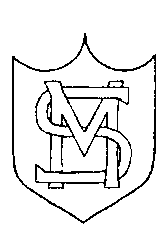 Mission StatementSt Mary’s school community follows the teachings of Jesus Christ, working together to develop the whole child, in a spiritual, moral, academic, physical, social and emotional way, within a caring and supportive environment.Important contacts1. Scope and definitionsThis addendum applies from the start of the spring term 2021. It sets out changes to our normal child protection policy in light of coronavirus and the national lockdown currently in place, and should be read in conjunction with that policy. Unless covered here, our normal child protection policy continues to apply. This addendum is subject to change, in response to any new or updated guidance the government or our local safeguarding partners may publish. We will keep it under review as set out in section 15 below.In this addendum, where we refer to measures to protect pupils who are at home, this means those who are learning at home for reasons to do with coronavirus – for example, due to the attendance restrictions during national lockdown, or if they need to self-isolate when they would otherwise still be attending.In this addendum, where we refer to vulnerable children, this means those who: Are assessed as being in need, including children:With a child protection planWith a child in need planLooked after by the local authorityHave an education, health and care (EHC) plan2. Core safeguarding principlesWe will follow the statutory safeguarding guidance, Keeping Children Safe in Education. We will always have regard for these important safeguarding principles:The best interests of children must come firstIf anyone has a safeguarding concern about any child, they should act on it immediatelyA designated safeguarding lead (DSL) or deputy should be available at all times (see section 4 for details of our arrangements)It’s essential that unsuitable people don’t enter the school workforce or gain access to childrenChildren should continue to be protected when they are online3. Reporting concernsAll staff and volunteers must continue to act on any concerns they have about a child immediately. It is still vitally important to do this, both for children at school and those at home.As a reminder, all staff should continue to work with and support children’s social workers, where they have one, to help protect vulnerable children.4. DSL (and deputy) arrangementsWe aim to have a trained DSL or deputy DSL on site wherever possible. Details of all important contacts are listed in the ‘Important contacts’ section at the start of this addendum.We will keep all school staff and volunteers informed by [email /text /name on staffroom board] as to who will be the DSL (or deputy) on any given day, and how to contact them.On occasions where there is no DSL or deputy on site, a senior leader who is also a designated member of staff will take responsibility for co-ordinating safeguarding. This will be Mrs Brennan. You can contact her via the school (office@stmarys.enfield.sch.uk or 020 8042396).The senior leader will be responsible for liaising with the off-site DSL (or deputy) to make sure they can if needed:Identify the most vulnerable children in schoolUpdate and manage access to child protection files, where necessaryLiaise with children’s social workers where they need access to children in need and/or to carry out statutory assessments5. Working with other agenciesWe will continue to work with children’s social care, with virtual school heads for looked-after and previously looked-after children, and with any other relevant safeguarding and welfare partners, to help keep children safe.We will continue to update this addendum where necessary, to reflect any updated guidance from our local safeguarding partners.6. Monitoring attendanceWe will continue to take our attendance register. We will follow guidance from the Department for Education on how to record attendance (including for pupils learning remotely) and what data to submit.During the national lockdown, only vulnerable children and children of critical workers will attend school in person. Where any child we expect to attend school doesn’t attend, or stops attending, we will:Follow up on their absence with their parents or carers, by telephone and /or e-mailNotify their social worker, where they have oneWe will make arrangements with parents and carers to make sure we have up-to-date emergency contact details, and additional contact details where possible. 7. Peer-on-peer abuseWe will continue to follow the principles set out in part 5 of Keeping Children Safe in Education when managing reports and supporting victims of peer-on-peer abuse.Staff should continue to act on any concerns they have immediately – about both children attending school and those at home.8. Concerns about a staff member, supply teacher or volunteerWe will continue to follow the principles set out in part 4 of Keeping Children Safe in Education. Staff should continue to act on any concerns they have immediately – whether those concerns are about staff/supply teachers/volunteers working on site or remotely.We will continue to refer adults who have harmed or pose a risk of harm to a child or vulnerable adult to the Disclosure and Barring Service (DBS).We will continue to refer potential cases of teacher misconduct to the Teaching Regulation Agency. We will do this using the email address Misconduct.Teacher@education.gov.uk for the duration of the COVID-19 period, in line with government guidance.9. Contact plansWe have contact plans for children with a social worker, and other children who we have safeguarding concerns about, for circumstances where the child is at home.Each child has an individual plan, which sets out:How often the school will make contact – this will be at least once a weekWhich staff member(s) will make contact – as far as possible, this will be staff who know the family wellHow staff will make contact – this will be over the phone, doorstep visits, or a combination of bothWe have agreed these plans with children’s social care where relevant, and will review them.If we can’t make contact, we will contact children’s social care or the police.10. Safeguarding all children10.1 All childrenStaff and volunteers are aware that this difficult time potentially puts all children at greater risk.Staff and volunteers will continue to be alert to any signs of abuse, or effects on pupils’ mental health that are also safeguarding concerns. 10.2 Children at home The school will maintain contact with children who are at home. Staff will try to speak directly to children at home to help identify any concerns. They will use school phones and devices to make calls home. Or, if necessary, they will use personal phones but they will withhold their personal number.Staff and volunteers will look out for signs like:Not completing assigned work or logging on to school systemsNo contact from children or familiesSeeming more withdrawn during any class check-ins or video calls11. Online safety11.1 In schoolWe will continue to have appropriate filtering and monitoring systems in place in school.If IT staff are unavailable, our contingency plan is to seek support from the local authority as we usually do.11.2 Outside schoolWhere staff are interacting with children online, they will continue to follow our existing Code of Conduct and Remote Learning Policy.Staff will continue to be alert to signs that a child may be at risk of harm online, and act on any concerns immediately, following our reporting procedures.We will make sure children know how to report any concerns they have back to our school, and signpost them to other sources of support too.11.3 Working with parents and carersWe will make sure parents and carers:Are aware of the potential risks to children online and the importance of staying safe onlineKnow what our school is asking children to do online, where relevant, including what sites they will be using and who they will be interacting with from our schoolAre aware that they should only use reputable online companies or tutors if they wish to supplement the teaching and resources our school providesKnow where else they can go for support to keep their children safe online12. Mental healthIf any pupil, parent or carer has concerns about mental health and wellbeing, they should contact any member of the teaching staff. The school will make sure pupils, parents and carers are aware of this.12.1 Children in schoolStaff and volunteers will be aware of the possible effects that this period may have on pupils’ mental health. They will look out for behavioural signs, including pupils being fearful, withdrawn, aggressive, oppositional or excessively clingy, to help identify where support may be needed.12.2 Children at homeWe will signpost all pupils, parents/carers and staff to other resources to support good mental health at this time.When setting expectations for pupils learning remotely and not attending school, teachers will bear in mind the potential impact of the current situation on both children’s and adults’ mental health.Staff and volunteers will be alert to mental health concerns in children who are at home, and act on these immediately, following our reporting procedures.13. Staff and volunteer recruitmentWe continue to recognise the importance of robust safer recruitment procedures, so that staff and volunteers who work in our school are safe to work with children. We will continue to follow our safer recruitment procedures, and part 3 of Keeping Children Safe in Education.When carrying out DBS checks and right to work checks, we will follow the latest guidance from the DBS, Home Office and Immigration Enforcement as appropriate (for example, with regards to the process for verifying documents). We will inform candidates about the intended process as soon as reasonably practicable.We will continue to do our usual checks on new volunteers, and do risk assessments to decide whether volunteers who aren’t in regulated activity should have an enhanced DBS check, in accordance with paragraphs 183-188 of Keeping Children Safe in Education.14. Safeguarding induction and trainingWe will make sure staff and volunteers are aware of changes to our procedures and local arrangements.New staff and volunteers will continue to receive a safeguarding induction in line with the expectations of Keeping Children Safe in Education.15. Monitoring arrangementsThis policy will be reviewed as guidance from our  local safeguarding partners or the Department for Education is updated, and as a minimum every month by the HT/DHT.16. Links with other policiesThis policy links to the following policies and procedures:Child protection policyStaff Code Of ConductRemote Learning Health and safety policyOnline safety policyWhistleblowing policyrolenamecontact detailsDesignated safeguarding lead (DSL)Maeve Creedoffice@stmarys.enfield.sch.uk020 88042396 Deputy DSLCatherine O’Neilloffice@stmarys.enfield.sch.uk020 88042396Other contactable DSL(s) and/or deputy DSL(s):Claire BrennanMarina JonesRosheen MartinNicolina Falzoneoffice@stmarys.enfield.sch.uk020 88042396Designated member of senior leadership team if DSL (and deputy) can’t be on siteClaire Brennanoffice@stmarys.enfield.sch.uk020 88042396HeadteacherMaeve Creedoffice@stmarys.enfield.sch.uk020 88042396Local authority designated officer (LADO)Andreas Kyriacousafeguardingservice@enfield.gov.uk020 8379 4392/2850 Chair of governorsWendy Allenoffice@stmarys.enfield.sch.uk020 88042396